Benefits of Sensory Motor ActivitiesImprovements in Motor SkillsPostural stability/balance/bilateral integrationUpper half Stability-shoulder strengthHand Function-dexterityHandwriting-called a new skillImprovements in Social/EmotionalIncrease in confidenceLess AnxietyWillingness to attempt new activitiesFriends/social skillsImprovement in behaviour and readiness to learn:-Sensory regulation and AttentionSensory Motor Activity Ideas for home:Crawling on all 4s:Through a tunnel, under a blanket, upstairs, under a table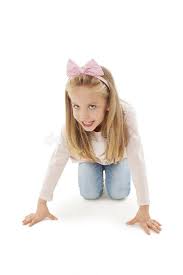 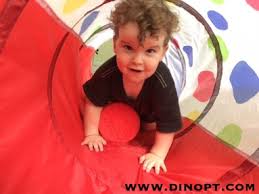 Commando crawling: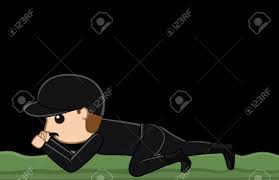 Jumping x 10:On the spot (you can hold hands to control force of bounce) , forwards on to a target (ie patterns on a carpet or different tiles), in a puddle or a trampoline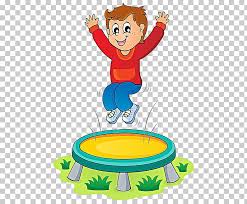 Lying on tummy:Over a footstool or small chair or exercise ball if you have itRolling Whole body roll to knock down skittles or toilet rolls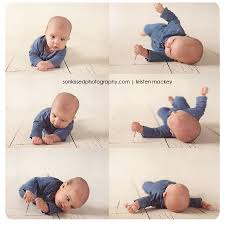 Row you boat: Sit facing each other in a tailor/cross legged sitting position.  Reach out and hold hands in front of your bodies and begin to alternately push and pull so that upper bodies rock forward and backward with each motion, like rowing a boat.How to Change it Up:-Sing Row, Row, Row Your Boat or another favorite song as you do each of the activities, rocking/rolling/swaying to the rhythm of the song to add to the calming effect.
-Experiment with moving fast and slow – have the child be the captain of the boat, telling you how to move!
-See if you can create more fun ways to ride the waves!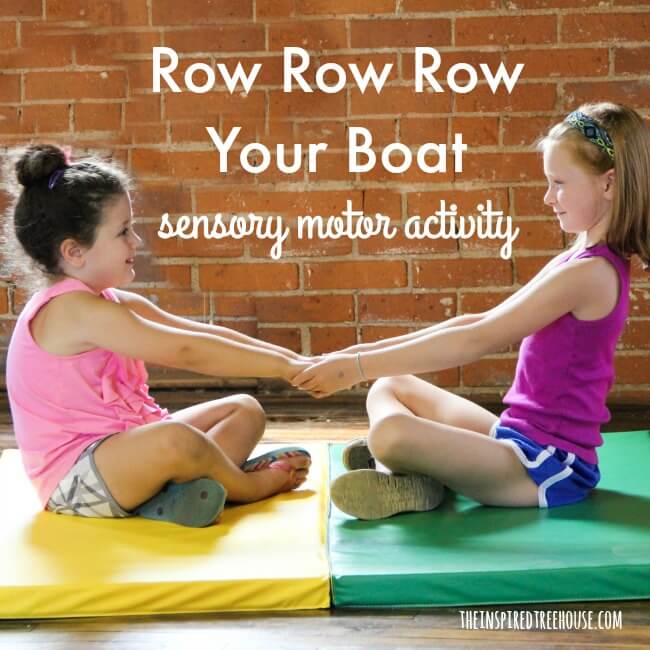 